                                                           Тематический день «Зимние чудеса»          Сегодня, 28 декабря, в детском саду прошел тематический день «Зимние чудеса». Цель данного мероприятия: доставить детям радость, формировать у детей потребность в ежедневной двигательной активности и способности ее регулирования. Развивать двигательные качества, способности детей - ловкость, быстроту, силу; продолжать формировать представления о значении двигательной активности в жизни человека; воспитывать умение сохранять правильную осанку; развивать интерес к спортивным играм; учить детей самостоятельно организовывать знакомые спортивные игры; поддерживать интерес к физической культуре и спорту; совершенствовать координацию движения.           Наши ребята приняли участие в зимних играх,  забавах и наблюдениях, весело провели зимние эстафеты и  получили заряд положительных эмоций.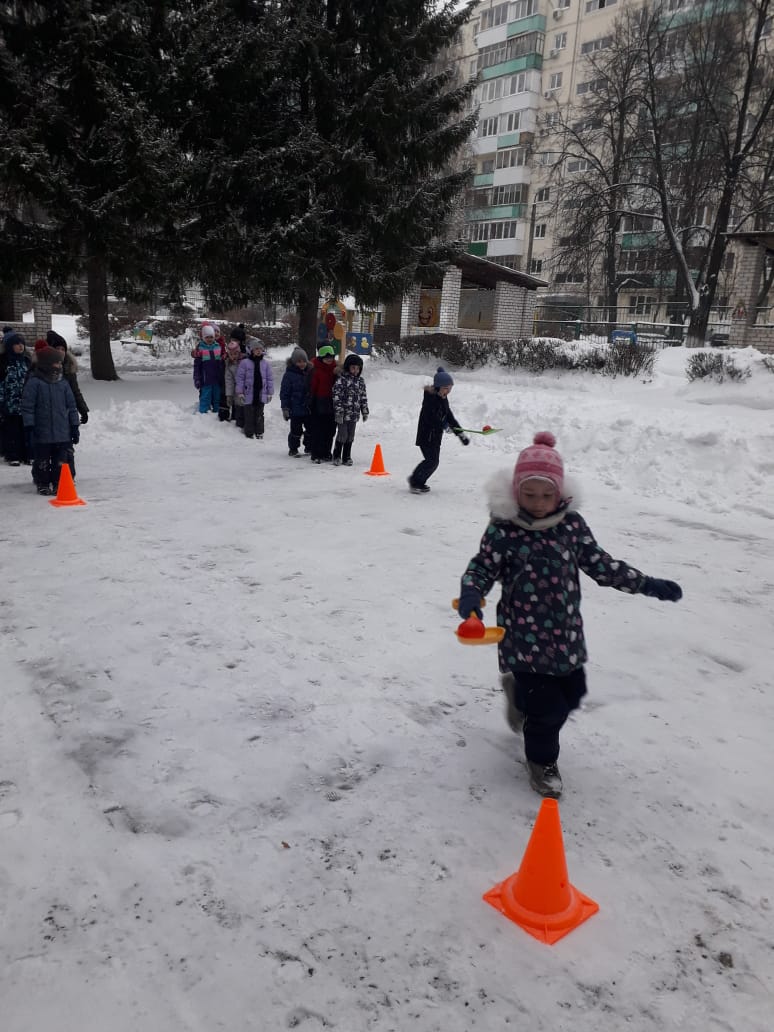 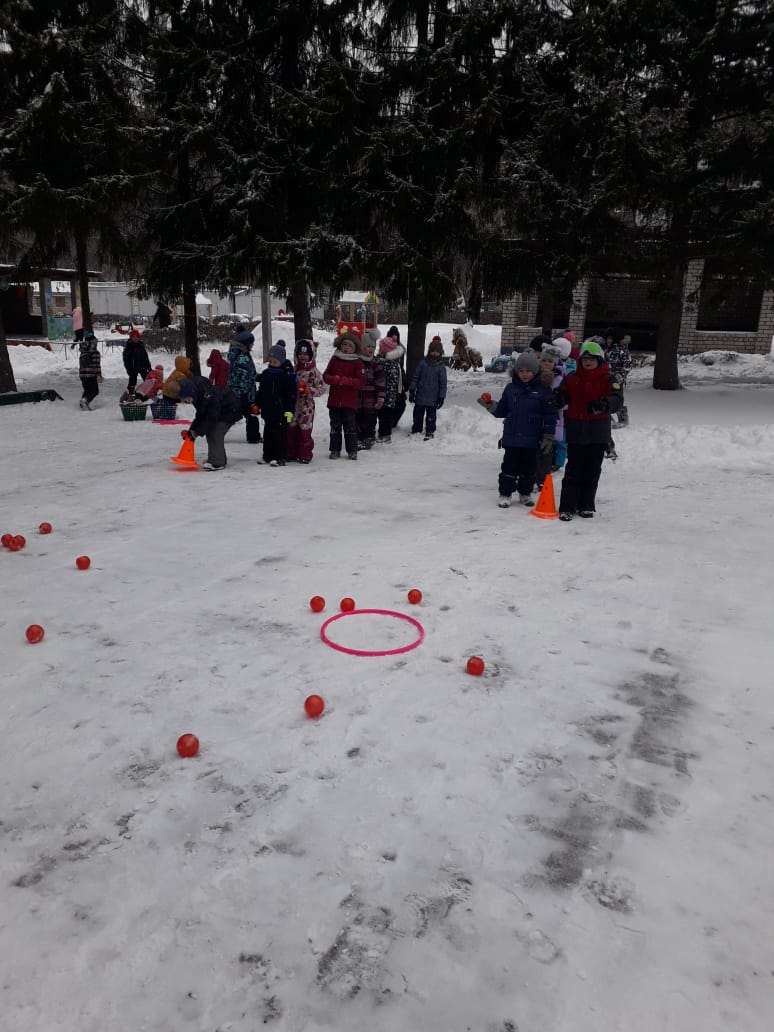 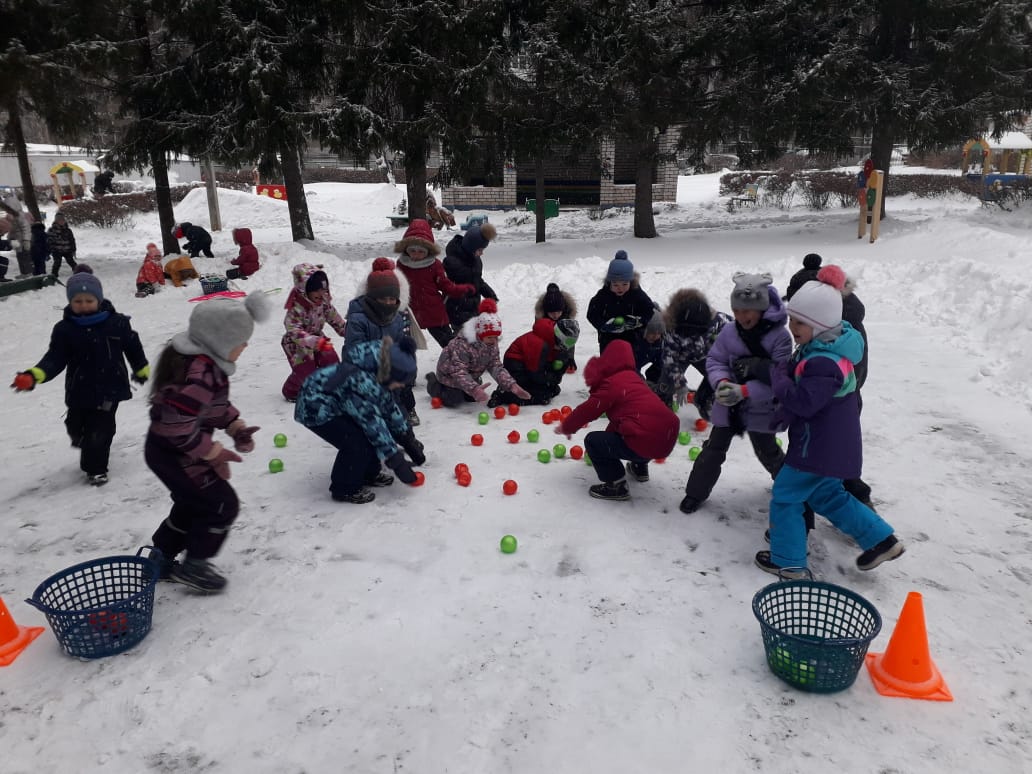 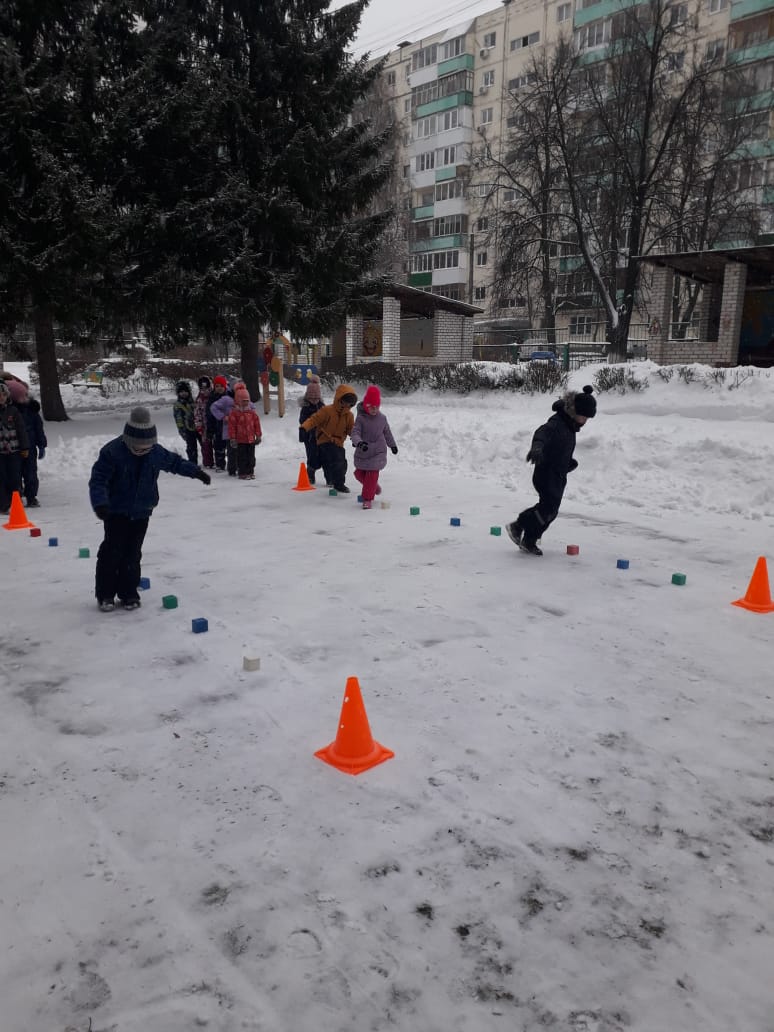 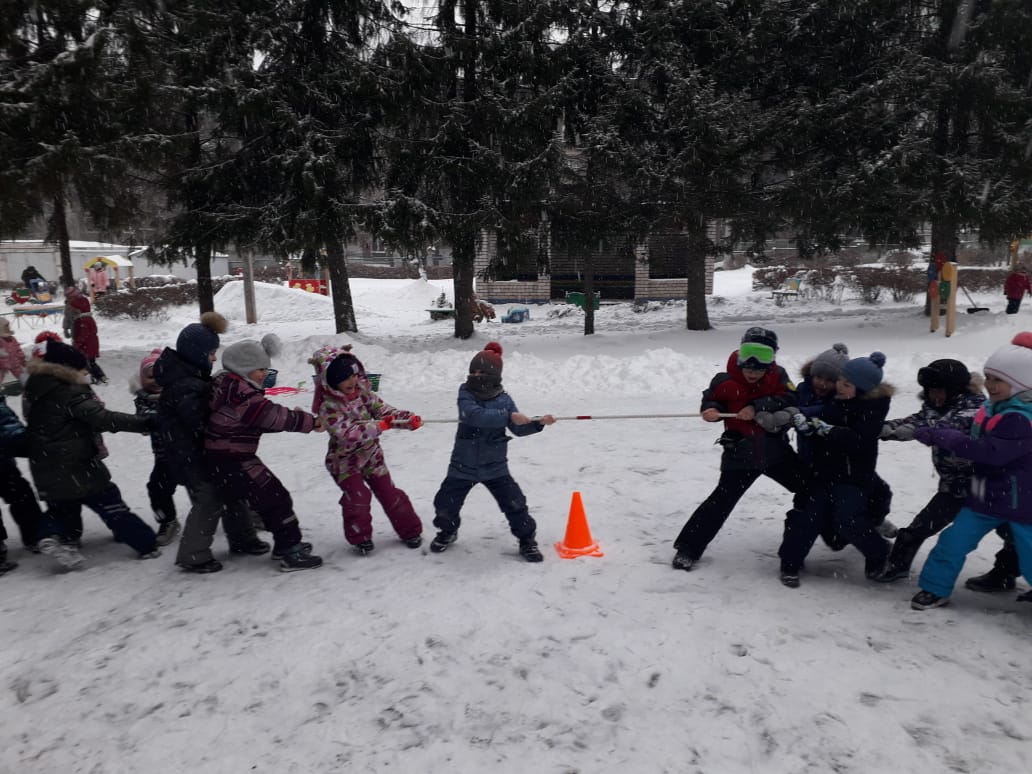 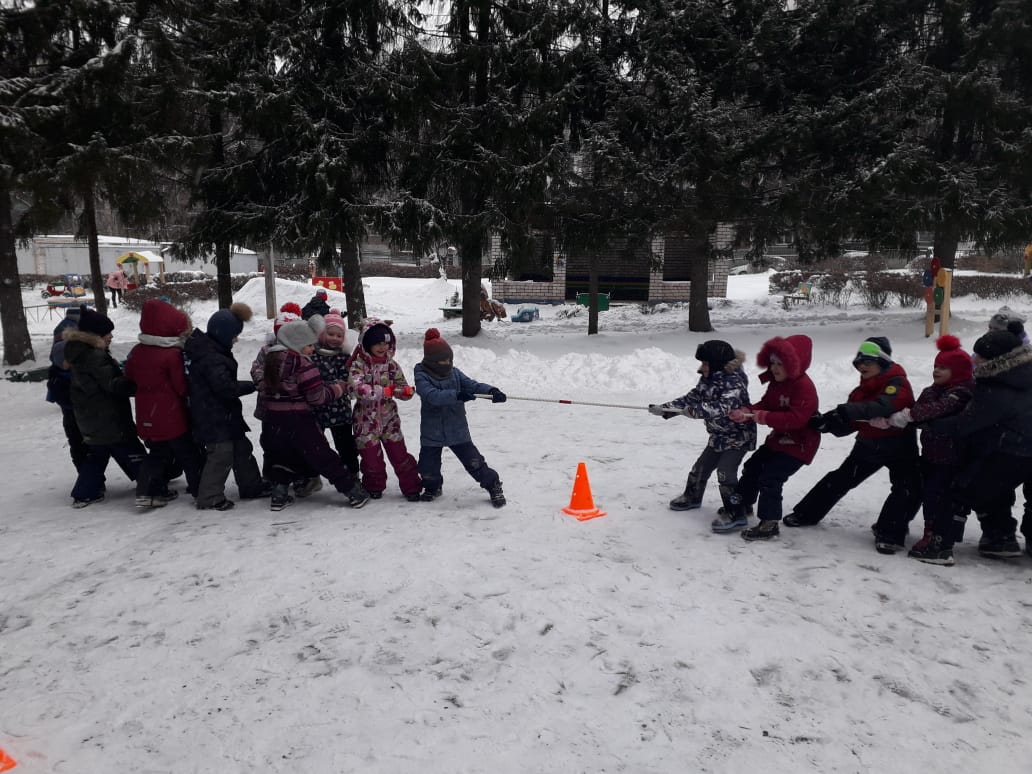 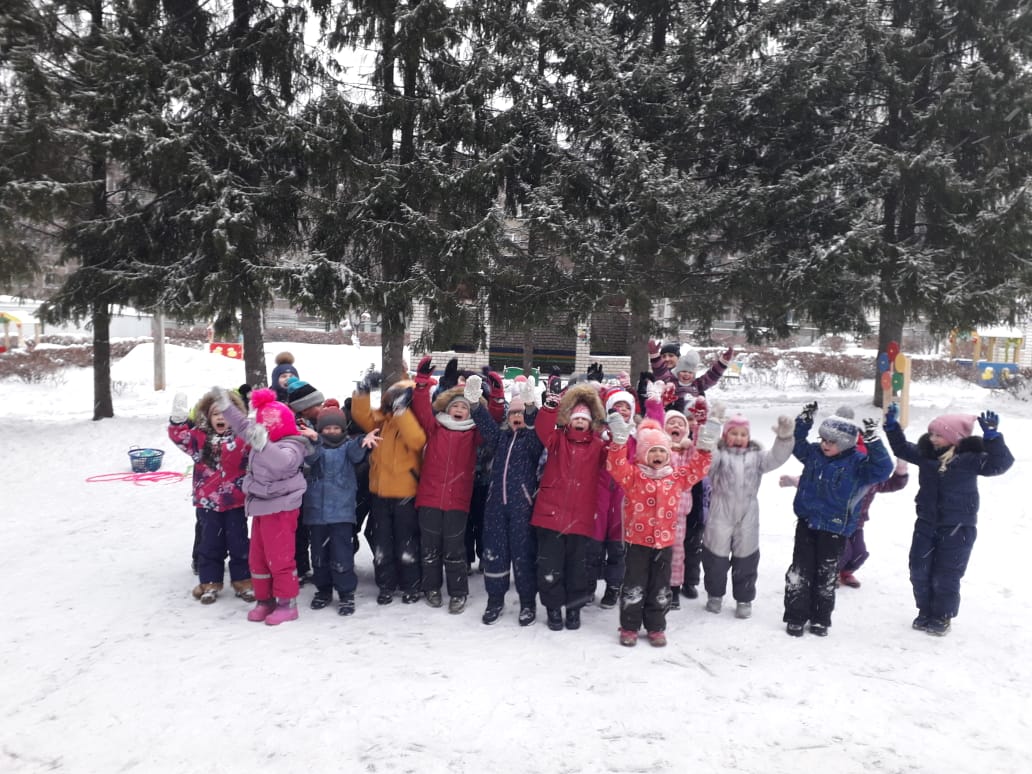 